How high does it go?Worksheet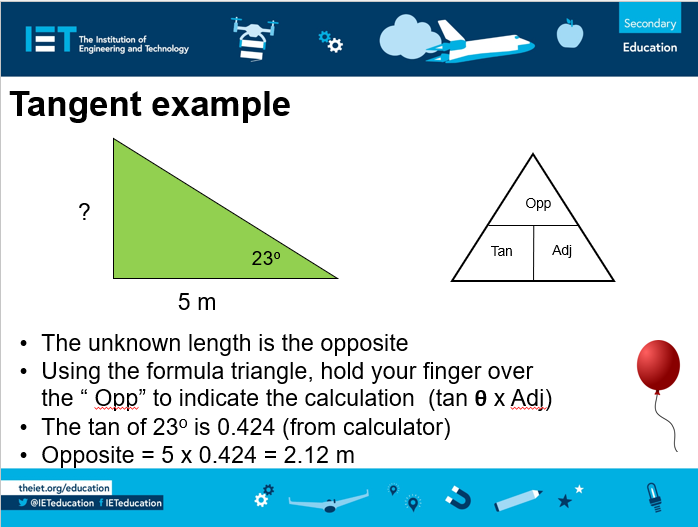 Record your angle results in the table below:AngleGap distance (m)         Height (m)23oThe tan of 23o is 0.424 (from calculator)Opposite = 5 x 0.424 = 2.12 m                   